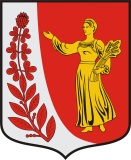 СОВЕТ ДЕПУТАТОВ МУНИЦИПАЛЬНОГО ОБРАЗОВАНИЯ  «ПУДОМЯГСКОЕ СЕЛЬСКОЕ ПОСЕЛЕНИЕ» ГАТЧИНСКОГО МУНИЦИПАЛЬНОГО РАЙОНА ЛЕНИНГРАДСКОЙ ОБЛАСТИР Е Ш Е Н И Е«14» декабря  2020года                                                                                           №73О передаче полномочий по осуществлению внутреннего муниципального финансового контроля в сфере закупок и в сфере бюджетных правоотношений Гатчинскомумуниципальному району             В целях исполнения части полномочий органов внутреннего муниципального финансового контроля в сфере закупок и в сфере бюджетных правоотношений, на основании пункта 4 статьи 15 Федерального закона от 06.10.2003 № 131-ФЗ «Об общих принципах организации местного самоуправления в Российской Федерации», статьи 142 Бюджетного Кодекса Российской Федерации, пункта 8 статьи 99 Федерального закона от 05.04.2013 № 44-ФЗ «О контрактной системе в сфере закупок товаров, работ, услуг для обеспечения государственных и муниципальных нужд», на основании Устава муниципального образования «Пудомягское сельское поселение» Гатчинского муниципального района Ленинградской области, Совет депутатов Пудомягского сельского поселенияР Е Ш И Л:1.Передать  администрации Гатчинского муниципального района  часть полномочий  органов внутреннего муниципального финансового контроля в сфере закупок и в сфере бюджетных правоотношений на период с 01.01.2021 года по 31.12.2023 года.2. Администрации Пудомягского сельского поселения заключить соглашение о передаче полномочийна осуществление внутреннего муниципального финансового контроля в сфере закупок и в сфере бюджетных правоотношенийс администрацией Гатчинского муниципального района за счет межбюджетных трансфертов Пудомягского сельского поселения.3. Настоящее решение вступает в силу с 01 января 2021 годаподлежит размещению  на официальном сайте Пудомягского сельского поселения.Глава Пудомягского сельского поселения    Л.И.БуяноваПриложение к решению Совета депутатовот 14.12.2020 г. №73МЕТОДИКАопределения иных межбюджетных трансфертов, предоставляемых бюджету Гатчинского муниципального района из бюджета  Пудомягского сельского поселения для осуществления части полномочий органов внутреннего муниципального финансового контроля в сфере закупок и сфере бюджетных правоотношений1. Общие положения1.1. Настоящая Методика определяет порядок расчета размера иных межбюджетных трансфертов, предоставляемых бюджету Гатчинского муниципального района из бюджета Пудомягского сельского поселения для осуществления части полномочий органов внутреннего муниципального финансового контроля в сфере закупок и в сфере бюджетных правоотношений (далее - Методика).2. Порядок расчета иных межбюджетных трансфертов2.1. Размер иных межбюджетных трансфертов, необходимых для выделения из бюджета Пудомягского сельского поселения (в рублях), рассчитывается по формуле:Н= ((Фот*Ч)+М) * Sу, где	Н – годовой объем финансовых средств на осуществление отдельных полномочий;	Фот – годовой фонд оплаты труда и начислений на него по должности главного специалиста, рассчитанный в соответствии с нормативно-правовыми актами Гатчинского муниципального района, устанавливающих порядок оплаты труда муниципальных служащих, и в соответствии с налоговым законодательством Российской Федерации, устанавливающим размер начислений на оплату труда;	Ч – численность (количество) специалистов выполняющих функции переданных полномочий (2 главных специалиста по должности муниципальной службы категории «специалисты»);	М - расходы на материально – техническое обеспечение, в состав которого входят канцелярские товары, бумага, картриджи для принтеров, обслуживание вычислительной техники и оргтехники, оплата услуг связи и пр. Данный показатель составляет 5 процентов от величины (Фот*Ч) и может изменяться в связи с изменением методов работы и уровня автоматизации.	Sу – удельный вес расходов на проведение закупок, рассчитанный по формуле:Sу = Sпос/Sобщ, где	Sпос – объем расходов на проведение закупок поселения.	Sобщ– общий объем расходов поселений на проведение закупок